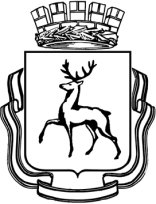 АДМИНИСТРАЦИЯ ГОРОДА НИЖНЕГО НОВГОРОДА Департамент градостроительного развития и архитектуры603082 Нижний Новгород, Кремль, корп. 5 ✆ +7 (831) 439-02-46, факс (831) 439-17-18, dgria@admgor.nnov.ruОтчето проведении публичных консультацийДепартамент градостроительного развития и архитектурыадминистрации города Нижнего Новгорода___________________________________________________________________________    (наименование структурного подразделения (территориального органа)                              администрации)О внесении изменений в Правила благоустройства города Нижнего Новгорода, принятые решением городской Думы города Нижнего Новгорода от 26.12.2018 № 272___________________________________________________________________________     (наименование проекта муниципального нормативного правового акта)1. Срок проведения публичных консультаций:"10" сентября 2019 года - "10" октября 2019 года2. Проведенные формы публичных консультаций:3. Список участников публичных консультаций:1. _НЕТ____________________________________________________________________               (наименование участника публичных консультаций)2. _НЕТ____________________________________________________________________               (наименование участника публичных консультаций)4. Свод замечаний и предложений по результатам публичных консультацийДиректор                                                      А.Н. КоновницынаСунарчина О.Т.439-19-63N п/пНаименование формы публичных консультацийСроки проведенияОбщее количество участниковОпросный лист10.09.2019-10.10.20190N п/пЗамечания и (или) предложенияАвтор замечаний и (или) предложений (участник публичных консультаций)Комментарий (позиция) регулирующего органане имеется не имеется не имеется